МУНИЦИПАЛЬНОЕ БЮДЖЕТНОЕ ОБЩЕОБРАЗОВАТЕЛЬНОЕ УЧРЕЖДЕНИЕ ОСНОВНАЯ ОБЩЕОБРАЗОВАТЕЛЬНАЯ ШКОЛА ГАЛИЧНОГО СЕЛЬСКОГО ПОСЕЛЕНИЯРАБОТАпрофильных объединений и творческих групп по интересам«ЛЕТО - 2017»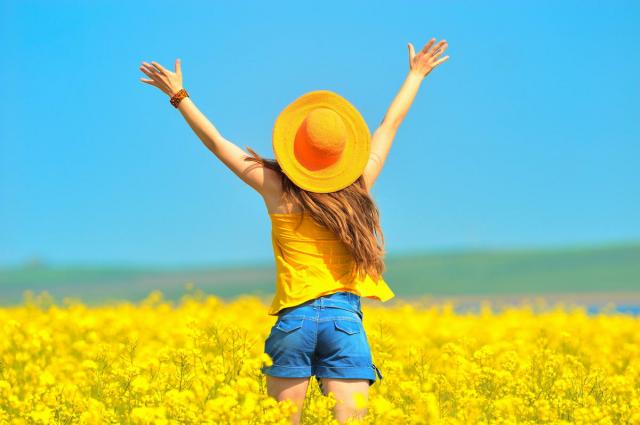 2017 г.Информационная  карта  программыПояснительная запискаВ системе непрерывного образования каникулы в целом, а летние в особенности, играют весьма важную роль для развития, воспитания и оздоровления детей и подростков. Лето – это своего рода мостик между завершающимся учебным годом и предстоящим. Воспитательная ценность системы летнего отдыха состоит в том, что она создаёт условия для педагогически целесообразного, эмоционально привлекательного досуга школьников, восстановления их здоровья, удовлетворения потребностей в новизне впечатлений, творческой самореализации, общении и самодеятельности в разнообразных формах, включающих труд, познание, искусство, культуру, игру и другие сферы возможного самоопределения.
Детские оздоровительные площадки  являются частью социальной среды, в которой дети реализуют свои возможности, потребности в индивидуальной, физической и социальной компенсации в свободное время.Физическая культура и спорт играют огромную роль в жизни современного общества. Они не только укрепляют здоровье нации, но и воспитывают мужество, волю, упорство в достижении цели.Разработка данной программы организации каникулярного отдыха, оздоровления и занятости детей вызвана:спросом родителей  и детей на организационный отдых, оздоровление и занятость, стратегией развития воспитательной работы в школе, необходимостью организации досуговой деятельности обучающихся в летний период.За годы действия программно-целевой метод доказал свою эффективность.Основная идея программы – предоставление возможностей для раскрытия творческих способностей каждого ребенка, создание условий для самореализации потенциала детей и подростков в результате коллективной творческой и общественно полезной деятельности. В дальнейшем, приобретенные творческие способности, навыки и умения дети эффективно перенесут на учебные предметы в школе, в повседневную жизнь, достигая значительно больших успехов.Летние каникулы составляют значительную часть свободного времени школьников, но далеко не все родители могут, по объективным причинам, предоставить своему ребенку полноценный, правильно организованный отдых на протяжении летних каникул. Хотя именно этот период, свободный от учебных занятий, благоприятен для развития творческого потенциала, совершенствования личностных возможностей, приобщения к ценностям культуры, вхождения в систему социальных связей, воплощения собственных планов, удовлетворения индивидуальных интересов в личностно значимых сферах деятельности. Программа является краткосрочной, т.е., реализуется в период летних каникул и рассчитана на учащихся МБОУ ООШ Галичного сельского поселения в возрасте от 7-14 лет. Особое внимание уделяется детям из малообеспеченных, неполных и многодетных семей. Программа по своей направленности  является комплексной, т.е. включает в себя разноплановую деятельность, объединяет различные направления и формы  оздоровления, отдыха и воспитания детей в летний период.Программа  предусматривает следующие формы организации летней занятости и оздоровления детей: - гражданско-патриотическое,- спортивно-оздоровительное, - художественно-эстетическое;- трудовое.Программа предусматривает включение в организованный отдых  и занятость обучающихся,  находящихся в трудной жизненной ситуации.   Необходимо отметить, что педагогический коллектив приложил все усилия, чтобы организованными формами занятости были охвачены все обучающиеся данной категории. Реализация данной программы призвана обеспечить:Увеличение количества школьников, охваченных организованными формами отдыха и занятости;Организацию отдыха и занятости детей социально незащищенных и учетных категорий;Активное участие школьников, в реализации своих духовно-нравственных, гражданско-патриотических, творческих и физических потребностей и потенциальных возможностей.2.Цель программыСоздание благоприятных условий для  организации полноценного отдыха, занятости и оздоровления детей и подростков, в том числе «группы, требующие  особого педагогического  внимания», обучающихся из неблагополучных и социально незащищённых семей.3. Задачи программыСоздание  оптимальных условий  для укрепления здоровья и организации досуга детей во время летних каникул.Предоставление  ребенку реальных возможностей  самоутверждения в наиболее значимых для него сферах жизнедеятельности, где в максимальной степени  учтена профилактика безнадзорности и правонарушений несовершеннолетних.Охват организованными формами летнего отдыха всех категорий обучающихся, сделав особый упор на организацию содержательной занятости обучающихся, требующих особого педагогического внимания. Эффективное использование возможностей окружающего социума для отдыхаобучающихся (площадки по месту жительства, занятия кружков и секций в учреждениях дополнительного образования и культуры)Вовлечение в общественно-значимую трудовую деятельность через активное участие обучающихся,   в  работах по благоустройству и озеленению территории школы. Воспитание социально адаптированной личности через пропаганду здорового образа жизни, формирование психологической готовности у детей к адекватным действиям в экстремальной ситуации.Активное сотрудничество с Центром занятости с целью временного трудоустройства обучающихся в летний период. 4. Принципы построения программыПринцип совместной деятельности педагогов и школьников: воспитание школьников должно осуществляться только в процессесовместной деятельности детей  и взрослых: познания, проблемно-ценностного общения, труда, игры, спорта, туризма, художественного творчества и т.п. – при условии реализации педагогом воспитательного потенциала этой деятельности и превращения ребёнка всубъекта этой деятельности. Только в совместной деятельности могут образовываться воспитывающие детско-взрослые общности. Только здесь у педагога появляется шанс стать для ребёнка значимым взрослым. Только в совместной деятельности с ребёнком педагог  может создавать благоприятные условия для приобретения детьми социально значимых знаний, развития их социально значимых отношений и накоплении ими опыта социально значимых действий. Принцип гуманистических отношений: построение всех отношений на основе уважения и доверия к человеку, на стремлении привести его к успеху.Принцип соответствия типа сотрудничества психологическим возрастным особенностям учащихся и типу ведущей деятельности: организуемое в период летних каникул воспитание должно согласовываться с общими законами человеческого развития и строиться сообразно полу, возрасту и другим индивидуальным особенностям ребёнка.Принцип системной организации воспитания: принцип системности требует рассмотрения всех компонентов воспитания в их взаимосвязи: чёткой ориентации воспитательных мероприятий на цель и задачи воспитания, адекватного подбора содержания и форм воспитания, логичного «перетекания» одних воспитательных дел в другие.5. Содержание программы:Срок реализации программы:Июнь-август 2017 г.Участники программы:учащиеся МБОУ ООШ Галичного сельского поселения от 7 до 14 лет;педагоги школы;родители учащихся;медицинский работник;работники культуры.Направление деятельности программыФормы занятостиВсе формы занятости учащихся реализуются через использование групповых и индивидуальных форм работы, включающих практическую и теоретическую части. Программа реализуется через различные формы и методы работы:спортивные соревнования;игры;викторины;творческие конкурсы;беседы;экскурсии;походы;занятия в кружках по интересам и т.д.5. Механизм реализации программы-  Управление и контроль хода реализации программы осуществляет школьный штаб воспитательной работы (ШВР).-     Программа реализуется в каникулярный период.6. Этапы реализации программы1. Подготовительный этап (март - май)2. Основной этап (июнь - август)	3. Заключительный этап (август, сентябрь)8.Материально-техническое обеспечение9.  Условия реализации9.1. Нормативно-правовая базаПрограмма разработана с учётом следующих законодательных  нормативно – правовых документов:Конституция  РФ;Конвенция  ООН о правах ребенка;Федеральный закон от 29.12.2012 № 273-ФЗ (ред. от 03.02.2014) "Об образовании в Российской Федерации"Федеральный закон  «Об основных гарантиях прав ребенка в Российской Федерации» от 24.07.98 г. № 124-Ф39.2   Кадровое обеспечение программы.Социально-педагогическое сопровождение летней оздоровительной компании осуществляется педагогами-предметниками, профильных объединений, педагогами, педагогом-психологом, классными руководителями и представителями администрации школы. Оздоровление и развитие детей в значительной степени зависит от знаний, умений и подготовленности к работе тех взрослых, которые организуют различные формы работы летом. Педагоги  несут ответственность за жизнь и здоровье детей, соблюдение распорядка дня, норм санитарной и пожарной безопасности, организацию и содержание оздоровительно - воспитательной и досуговой деятельности, работу органов самоуправления и проведение досуговых мероприятий в рамках  программы, анализируют деятельность школьников. 10.  Ожидаемые результатыСоздание условий по обеспечению  досуговой  занятости школьников, охватив организованными формами 100 % обучающихся.Сохранение и укрепление физического и психологического здоровья детей и подростков.Улучшение психологической и социальной комфортности в социуме.Развитие творческой активности детей, уровня саморазвития ребёнка в творческой деятельности.Снижение  социальной  напряженности  среди семей и детей, входящих в группу повышенного социального риска.Отсутствие  случаев  детского дорожно-транспортного травматизма.Отсутствие правонарушений в летний период.Личностный рост участников программы.11. Диагностика деятельности школы в летний период-  отсутствие  случаев  детского дорожно-транспортного травматизма,- отсутствие правонарушений в летний период, - личностный рост участников программы,- иметь постоянную объективную информацию о ходе реализации программы;- принимать своевременные решения по повышению эффективности реализации программы;-мониторинг занятости в летний период;- вручение грамот за активное спортивное и творческое участие в мероприятиях во время летнего отдыха.Эффективность реализации мероприятий программы	Эффективность достижения поставленных целей, выполнения задач будет рассчитана по выполнению количественного показателя – выполнению запланированного перечня программных мероприятий:-отсутствие обоснованных жалоб на качество услуг по организации летнего отдыха детей и подростков;-отсутствие детского травматизма в походах и экскурсиях;-охват полезной занятостью не менее 75% учащихся школы от общего числа учащихся 1-9 классов12. Обеспечение безопасности-классные часы и беседы по безопасности-проведение инструктажей по безопасности-родительские собрания, беседы с родителями по безопасности детей в летний период-размещение информации по безопасности на информационных стендах-проведение различных мероприятий по безопасности во время летней кампании (конкурсы, встречи, викторины и т.д.).  1Полное название программыКомплексная программа  организации занятости, отдыха детей и подростков в летний период в МБОУ ООШ Галичного сельского поселения «Лето – 2017»2Цель программыСоздание благоприятных условий для  организации полноценного отдыха, занятости и оздоровления детей.3Направления деятельности- гражданско-патриотическое,- спортивно-оздоровительное,- художественно-эстетическое;-трудовое.4Автор программы(Ф.И.О., должность)Линькова А.М., старшая вожатая5Муниципальное образовательное учреждение, представившее программуМуниципальное бюджетное общеобразовательное учреждение основная общеобразовательная школа Галичного сельского поселения6Адрес, телефон п. Галичный, ул. Школьная 13, тел. +791431244687Место реализацииМБОУ ООШ Галичного сельского поселения8Количество учащихся44 учащихся9Возраст учащихся 7-14 лет10Сроки реализацииКраткосрочная:Срок реализации – 3 месяца (в течение летних каникул)11Перечень подпрограмм- Спортивно-оздоровительная программа «Подвижные игры»;- Духовно-нравственная программа «Юный библиотекарь»;- профилактическая программа «Я познаю себя»НаправлениеСодержание направленияСрокиСпортивно-оздоровительное- спортивно-оздоровительная вечерняя площадка;- работа оздоровительного клуба - походы и экскурсии на природу;- Беседы, викторины на тему ЗОЖВ течение летаГражданско-патриотическое- тематический блок «Путешествие по родному краю»;- тимуровская работа («Юные тимуровцы»);- поисковая и исследовательская работа «Экспедиция в прошлое Приамурья;- линейка Памяти (22 июня, День Памяти).В течение летаиюньСоциально-нравственное- работа по профилактике вредных привычек (по согласованию с Домом культуры, сельской библиотекой);- мероприятия, посвященные ЗОЖ;- участие в деятельности волонтерских отрядов (уборка обелиска, посадка деревьев и др.)В течение летаТрудовое-трудоустройство через центр занятости;-прохождение летней трудовой практики (на пришкольном участке);- участие в деятельности волонтерских отрядов (уборка обелиска, посадка деревьев и др.)В течение лета№п/пНаправление деятельностиСрокиОтветственные1Подготовительный этапПодготовительный этапПодготовительный этап1.1Изучение нормативно – правовой базы и разработка пакета документов для организации летнего отдыха детей.Совещание при директоре по организации летнего отдыха и занятости детей.март -майЗаместитель директора по УВР 1.2Подготовка документов для работы  с обучающимися по трудоустройствуапрельЗаместитель директора по УВР 1.3Подготовка школы к летнему оздоровительному сезонуапрель-майАдминистрация школы, старшая вожатая1.4Кадровое обеспечение летней оздоровительной кампаниииюнь-августдиректор школы, заместитель директора по УМР1.5Беседы и инструктажи с учащимися по соблюдению безопасности на воде, дорогах, в лесу, пожарной безопасностимайЗаместитель директора по УМР, классные руководители1.6Проведение родительских собраний по безопасности детеймайЗаместитель директора по УМР, классные руководители1.7Составление графиков работы на летний период:-членов штаба воспитательной работы;-спортивной площадки;-профильных объединений;-прохождение летней трудовой практикимайЗаместитель директора по УМР1.8Диагностика детей:-изучение состава детей и их интересов,-анкетирование по вопросам летнего отдыха.Март -апрельПедагог-психолог2Основной этапОсновной этапОсновной этап2.1Организация работы -организация походов и экскурсий,- трудоустройство несовершеннолетних,-реализация проекта «Новых тимуровцев»- организация посещений музеев и парков, - работы спортивнойПлощадки-организация профильных и трудовых объединений-организация прохождения учащимися летней трудовой практики-организация работы трудовой бригады по подготовке школы к новому учебному году-организация профилактики вредных привычек и безопасности учащихся летом-рейды в семьи несовершеннолетних, состоящих на учете в школе и в ОПДНиюнь - август Заместитель директора по УМРКлассные руководители, старшая вожатая, ответственный за организацию летнего отдыха2.2Контроль отдыха и занятости в летний период  детей, требующих усиленного контроля со стороны родителей и школы.июнь- августОтветственный за организацию летнего отдыха3Заключительный этапЗаключительный этапЗаключительный этап3.1Анализ проведения летней программыавгуст-сентябрьЗаместитель директора по ВР, старшая вожатая3.2Педагогический совет «Итоги летней оздоровительной кампании». Определение задач на следующий год.Директор школыНаименованиеПрименениеСпортивная площадкаПроведение спортивных и подвижных игр, спартакиад и соревнований.Школьные клумбыПроведение прополки и обработки участков. Уход за цветами, полив растений.ИнвентарьЛопаты для перекапывания почвы, тяпки для рыхления земли, ведра для полива растений.Расходные материалыКанцтовары, грамоты, воздушные шары, бумага и др.Школьные рекреации (стенды)Проведение конкурсов рисунков, плакатов, выпуск  газет на  экологическую, патриотическую  темы,по формированию ЗОЖ.